Formato de solicitud de inscripción.INSTITUTO TECNOLÓGICO DE TLAJOMULCO                                                                           FECHA:  _____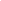 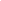 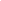 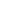 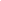 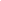 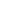 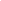 Original para cotejar y copiasDOCUMENTOS SOLICITADOSDOCUMENTOS ENTREGADOS**1* 1CERTIFICADO DE BACHILLERATO O EQUIVALENTECONSTANCIA DE INICIO Y TÉRMINO DE BACHILLERATO(  )(  )11EXTRACTO DE ACTA DE NACIMIENTOCURP   (  )(  )1*1*12 FOTOGRAFÍAS RECIENTESDICTAMEN DE CONVALIDACIÓN O EQUIVALENCIA DE ESTUDIOSCOPIA DE FORMA FM 9 (EN CASO DE SER EXTRANJERO)(  )(  )(  )111COPIA DEL RECIBO OFICIAL DE COBRO POR CONCEPTO DE INSCRIPCIÓNCERTIFICADO MÉDICO (CRUZ VERDE, ISSSTE, IMSS Y CENTROS DE SALUD)DOC. DE ASIGNACION DE NUMERO DE SEGURIDAD SOCIAL(  )(  )(  )